Формы заявок на обучение по охране трудаФорма № 1.Директору ЧУ ДПО«Учебный центр «Спектр Сервис»Горову Г.В.от __________________________________(должность слушателя, организация (ИП, ООО, ЗАО и т.п.))____________________________________________________________________________________________________________(ФИО-полностью)ЗаявлениеПрошу принять меня на обучение по охране труда для руководителей и специалистов организаций по программе: «Обучение по охране труда для руководителей и специалистов   строительных организаций».Сообщаю, что:- имею высшее/среднее специальное образование, (продолжаю обучение).(нужное подчеркнуть);	- обучение: первичное, очередное (нужное подчеркнуть).Приведенные выше сведения подтверждаю._________________ /_________________________/«      »        октября       2016г.Форма № 2.Директору ЧУ ДПО«Учебный центр «Спектр Сервис»Горову Г.В.от __________________________________(должность слушателя, организация (ИП, ООО, ЗАО и т.п.))____________________________________________________________________________________________________________(ФИО-полностью)ЗаявлениеПрошу принять меня на обучение по охране труда для руководителей и специалистов организаций по программе: «Обучение по охране труда для руководителей и специалистов  организаций непроизводственной сферы».Сообщаю, что:- имею высшее/среднее специальное образование, (продолжаю обучение).(нужное подчеркнуть);	- обучение: первичное, очередное (нужное подчеркнуть).Приведенные выше сведения подтверждаю._________________ /__________________________/«      »        октября      2016г.Форма № 3.Директору ЧУ ДПО«Учебный центр «Спектр Сервис»Горову Г.В.от __________________________________(должность слушателя, организация (ИП, ООО, ЗАО и т.п.))____________________________________________________________________________________________________________(ФИО-полностью)ЗаявлениеПрошу принять меня на обучение по охране труда для руководителей и специалистов организаций по программе: «Обучение по охране труда для руководителей и специалистов  промышленных предприятий»Сообщаю, что:- имею высшее/среднее специальное образование, (продолжаю обучение).(нужное подчеркнуть);	- обучение: первичное, очередное (нужное подчеркнуть).Приведенные выше сведения подтверждаю._________________ /_________________________/«      »        октября       2016г.Форма № 4.Директору ЧУ ДПО«Учебный центр «Спектр Сервис»Горову Г.В.от __________________________________(должность слушателя, организация (ИП, ООО, ЗАО и т.п.))____________________________________________________________________________________________________________(ФИО-полностью)ЗаявлениеПрошу принять меня на обучение по охране труда для руководителей и специалистов организаций по программе: «Обучение по охране труда для руководителей и специалистов  организаций оптовой и розничной торговли»Сообщаю, что:- имею высшее/среднее специальное образование, (продолжаю обучение).(нужное подчеркнуть);	- обучение: первичное, очередное (нужное подчеркнуть).Приведенные выше сведения подтверждаю.________________ /_________________________/«      »        октября       2016г.Форма № 5.Директору ЧУ ДПО«Учебный центр «Спектр Сервис»Горову Г.В.от __________________________________(должность слушателя, организация (ИП, ООО, ЗАО и т.п.))____________________________________________________________________________________________________________(ФИО-полностью)ЗаявлениеПрошу принять меня на обучение по охране труда для руководителей и специалистов организаций по программе: «Обучение по охране труда для руководителей и специалистов  транспортных  организаций»Сообщаю, что:- имею высшее/среднее специальное образование, (продолжаю обучение).(нужное подчеркнуть);	- обучение: первичное, очередное (нужное подчеркнуть).Приведенные выше сведения подтверждаю.________________ /_________________________/«      »        октября       2016г.Форма заявки на обучение по пожарной безопасностиЗаявка оформляется на бланке организации в свободной форме: - реквизиты предприятия;- ФИО обучаемого (полностью);- должность обучаемого;- ФИО контактного лица;- номер мобильного телефона контактного лица.Форма заявки на обучение по электробезопасностиНА БЛАНКЕ ОРГАНИЗАЦИИ                                                                                               Руководителю Центрального                                                                                           управления Ростехнадзора                                                                                                                   Е.Л. Резникову№ ____________ от __________2016 г.(Наименование организации (ИП, ООО, ЗАО и т. п.)), просит Вас включить в график проверки знаний отраслевой  комиссии Центрального управления Ростехнадзора следующих специалистов нашего предприятия.Исполнитель:Ф.И.О.Тел: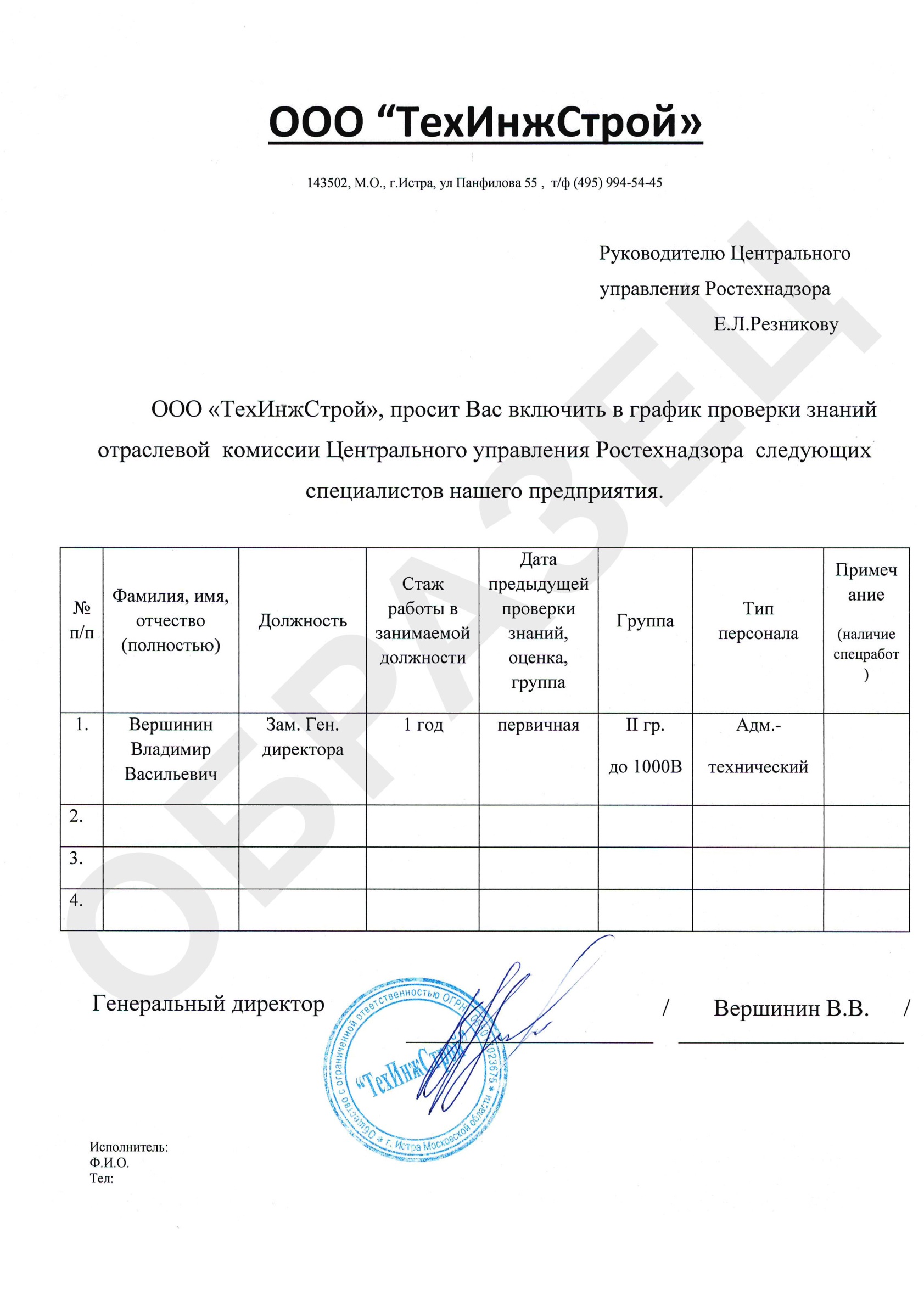 № п/пФамилия, имя, отчество (полностью)ДолжностьСтаж работы в занимаемой должностиДата предыдущей проверки знаний, оценка, группаГруппаТип персоналаПримечание(наличие спецработ)1.2.3.Должность руководителя организации (предприятия)/ФИО/